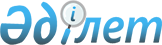 О признании утратившими силу некоторых приказов в области охраны окружающей средыПриказ Министра охраны окружающей среды Республики Казахстан от 29 октября 2010 года № 271-ө

      В целях приведения действующих ведомственных нормативных правовых актов в соответствие с положениями Экологического кодекса Республики Казахстан, ПРИКАЗЫВАЮ:



      1. Признать утратившими силу:



      1) Приказ и.о. Министра охраны окружающей среды Республики Казахстан от 24 мая 2005 года № 164-п "Об утверждении Правил разработки физическими и юридическими лицами проектов нормативов обращения с отходами и представления их на утверждение в уполномоченный орган в области охраны окружающей среды Республики Казахстан" (зарегистрирован в Министерстве юстиции Республики Казахстан 22 июня 2005 года за № 3686, опубликованный в "Юридическая газета" от 22 сентября 2005 г. № 174);



      2) Приказ и.о. Министра охраны окружающей среды Республики Казахстан от 4 августа 2005 года № 217-п "Об утверждении Правил инвентаризации выбросов вредных (загрязняющих) веществ, вредных физических воздействий на атмосферный воздух и их источников" (зарегистрирован в Министерстве юстиции Республики Казахстан 15 сентября 2005 года № 3838, опубликованный в "Юридическая газета" от 14 декабря 2005 года № 233).



      2. Директору департамента внедрения международных экологических стандартов по охране окружающей среды (Брагин А.Г.) уведомить о настоящем приказе Министерство юстиции Республики Казахстан, официальные печатные издания, в которых были опубликованы нормативные правовые акты, указанные в настоящем приказе.



      3. Председателю Комитета экологического регулирования и контроля Министерства охраны окружающей среды Республики Казахстан (Муташев С.Х.) довести настоящий приказ до сведения территориальных подразделений и местных исполнительных органов областей, города республиканского значения и столицы.



      4. Настоящий приказ вводится в действие со дня подписания.      И.о. Министра                              М. Турмагамбетов
					© 2012. РГП на ПХВ «Институт законодательства и правовой информации Республики Казахстан» Министерства юстиции Республики Казахстан
				